	П О М Ш У Ö М		Р Е Ш Е Н И Е   	О внесении изменений в решение Совета городского поселения «Печора» от 17 сентября 2019 года № 4-21/96 «Об утверждении Положения о бюджетном процессе в муниципальном образовании городского поселения «Печора»В соответствии с пунктом 4 статьи 1 Федерального закона от 12.11.2019 № 367-ФЗ «О приостановлении действия отдельных положений Бюджетного кодекса Российской Федерации и установлении особенностей исполнения бюджетов бюджетной системы Российской Федерации в 2020 году» (в редакции Федерального закона от 01.04.2020 № 103-ФЗ), Совет городского поселения «Печора» р е ш и л:1. Внести в решение Совета городского поселения «Печора» от 17 сентября 2019 года № 4-21/96 «Об утверждении Положения о бюджетном процессе в муниципальном образовании городского поселения «Печора» следующие изменения:1.1. В Приложении к решению:1.1.1. Приостановить до 01 января 2021 года действие пунктов 1, 3, 5, 6 статьи 20 (в части сроков).2. Контроль за выполнением настоящего решения возложить на постоянную комиссию Совета городского поселения «Печора» по бюджету, налогам, экономической политике и благоустройству (Олейник В.В.).3. Настоящее решение вступает в силу со дня его принятия и подлежит официальному опубликованию.Глава городского поселения «Печора» - председатель Совета поселения                                                      А.И. Шабанов«ПЕЧОРА» КАР ОВМÖДЧÖМИНСА СÖВЕТ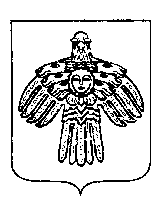 СОВЕТ ГОРОДСКОГО ПОСЕЛЕНИЯ «ПЕЧОРА»  «03» ноября 2020 года  Республика Коми,  г. Печора                   № 4-26/122                     